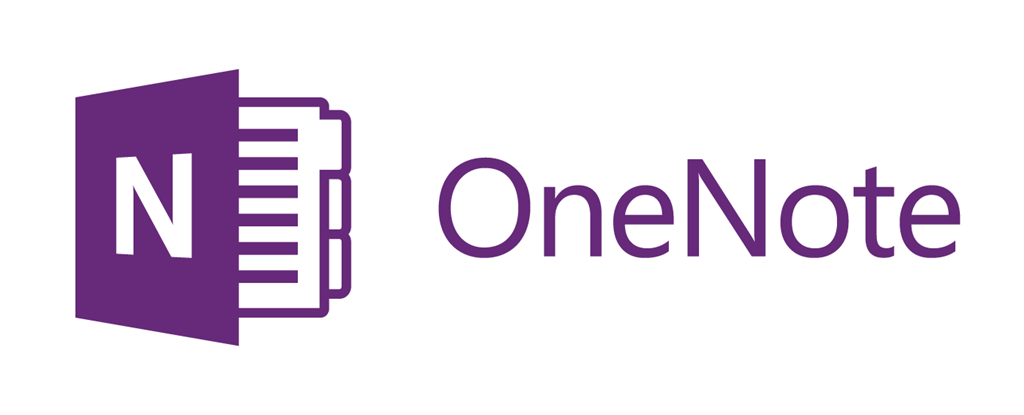 For course information and notes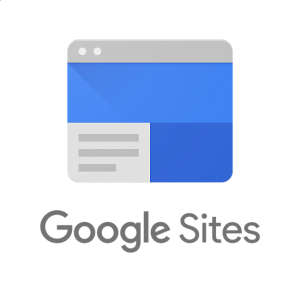 For course information and notes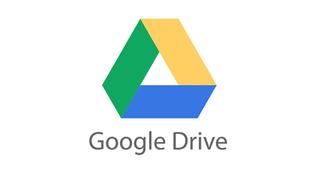 Access your ‘English’ folder in your Google Drive.(I have shared it with you.)In your ‘English’ folder, create folders for standards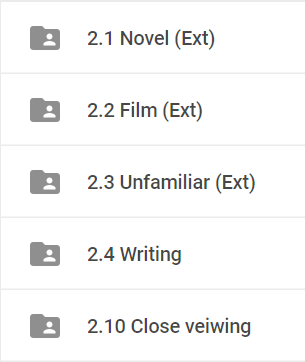 Put your work in here(Yes, in the correct folders!)To Create a FolderOpen your English folder.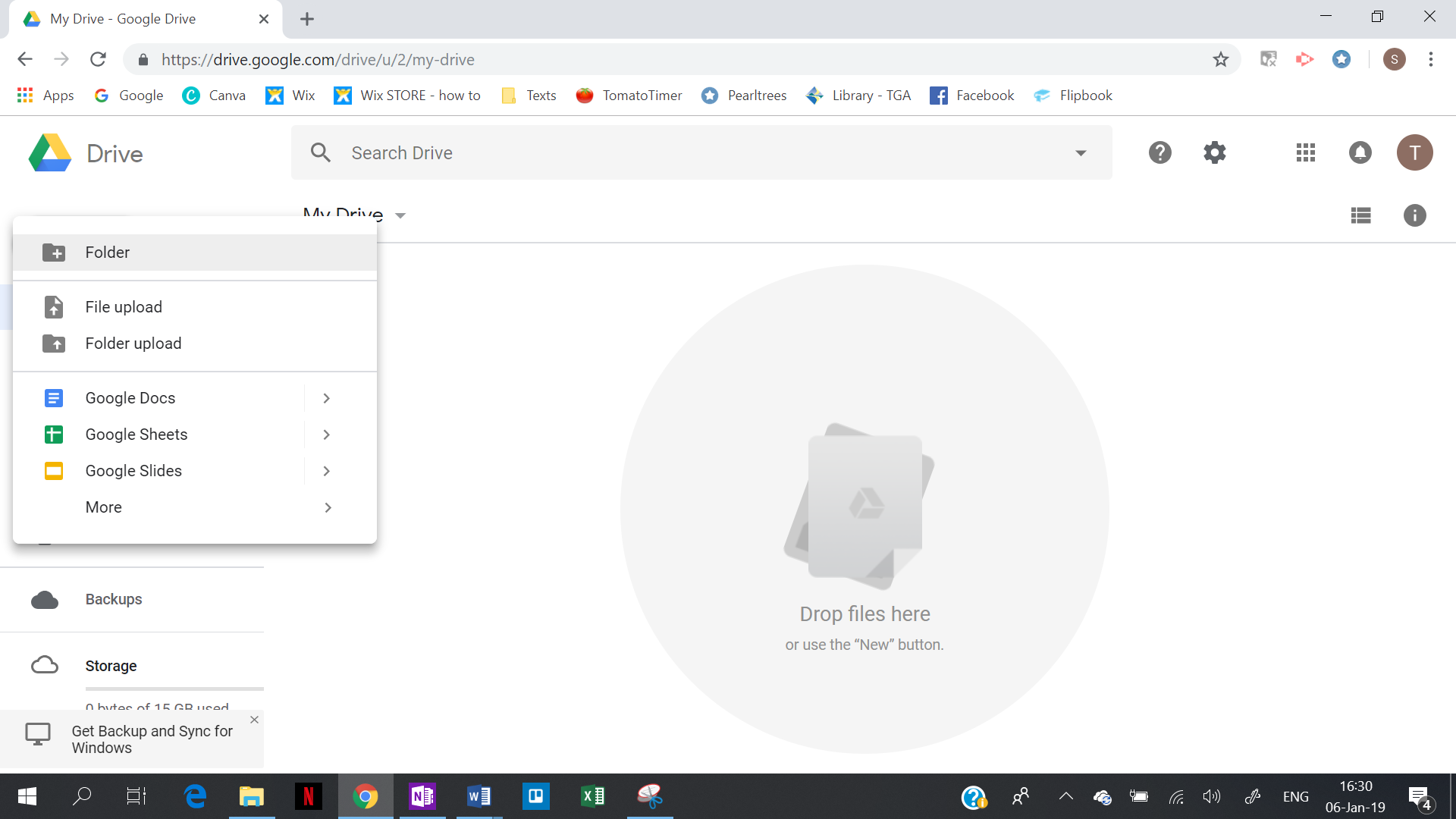 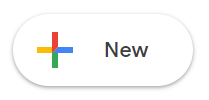 HitChoose ‘Folder’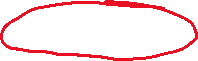  Name your folder!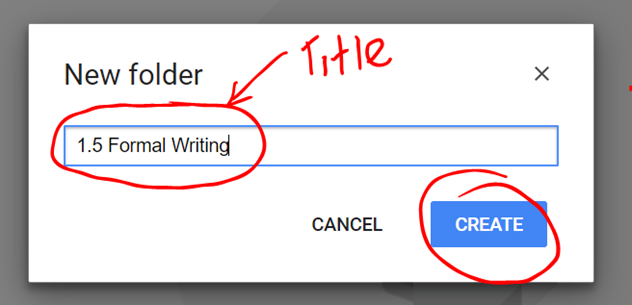 To Create a DocOpen your English folder.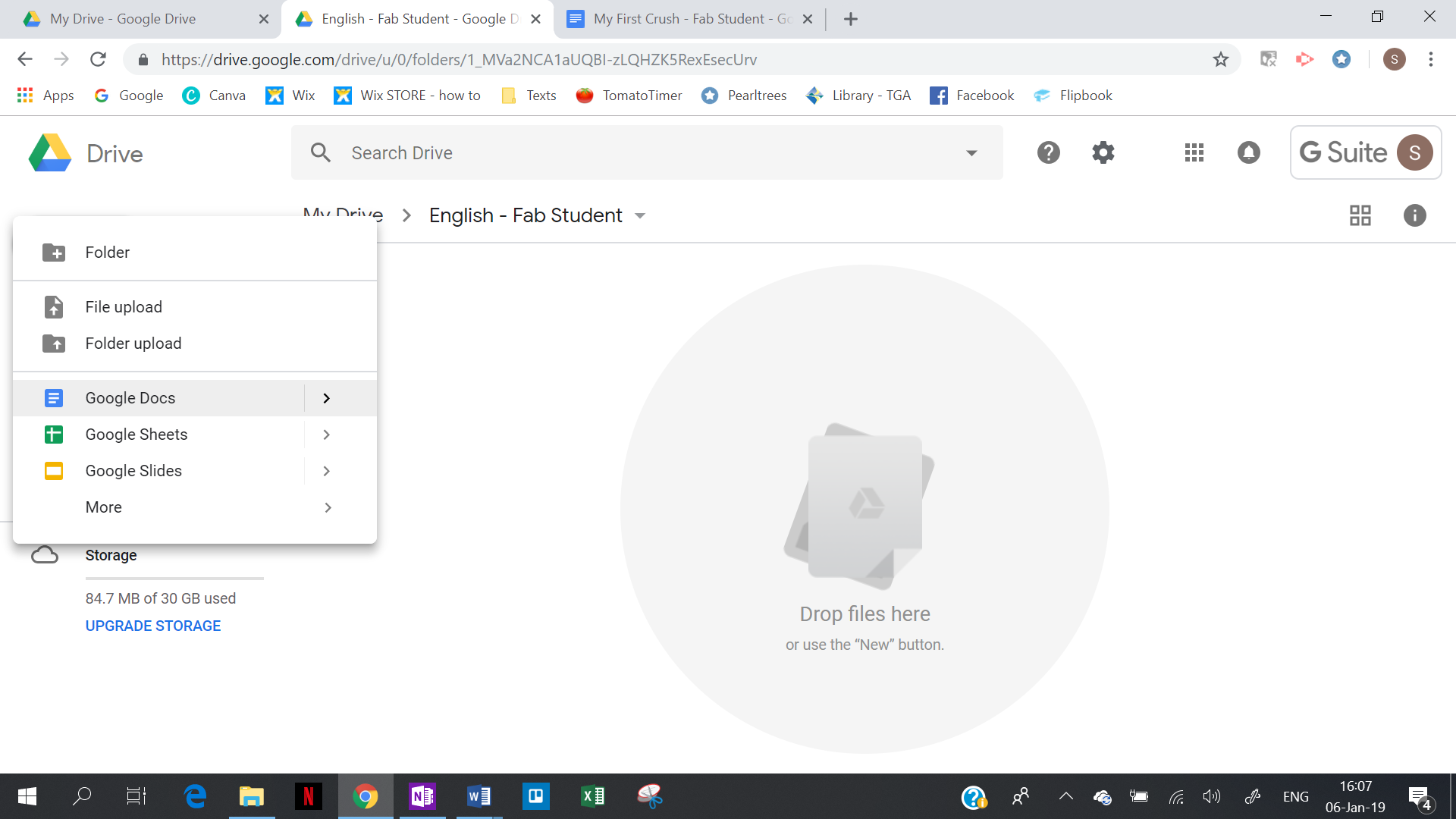 HitChoose ‘Google Docs’, or whatever you need. 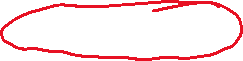 Name Your Documents!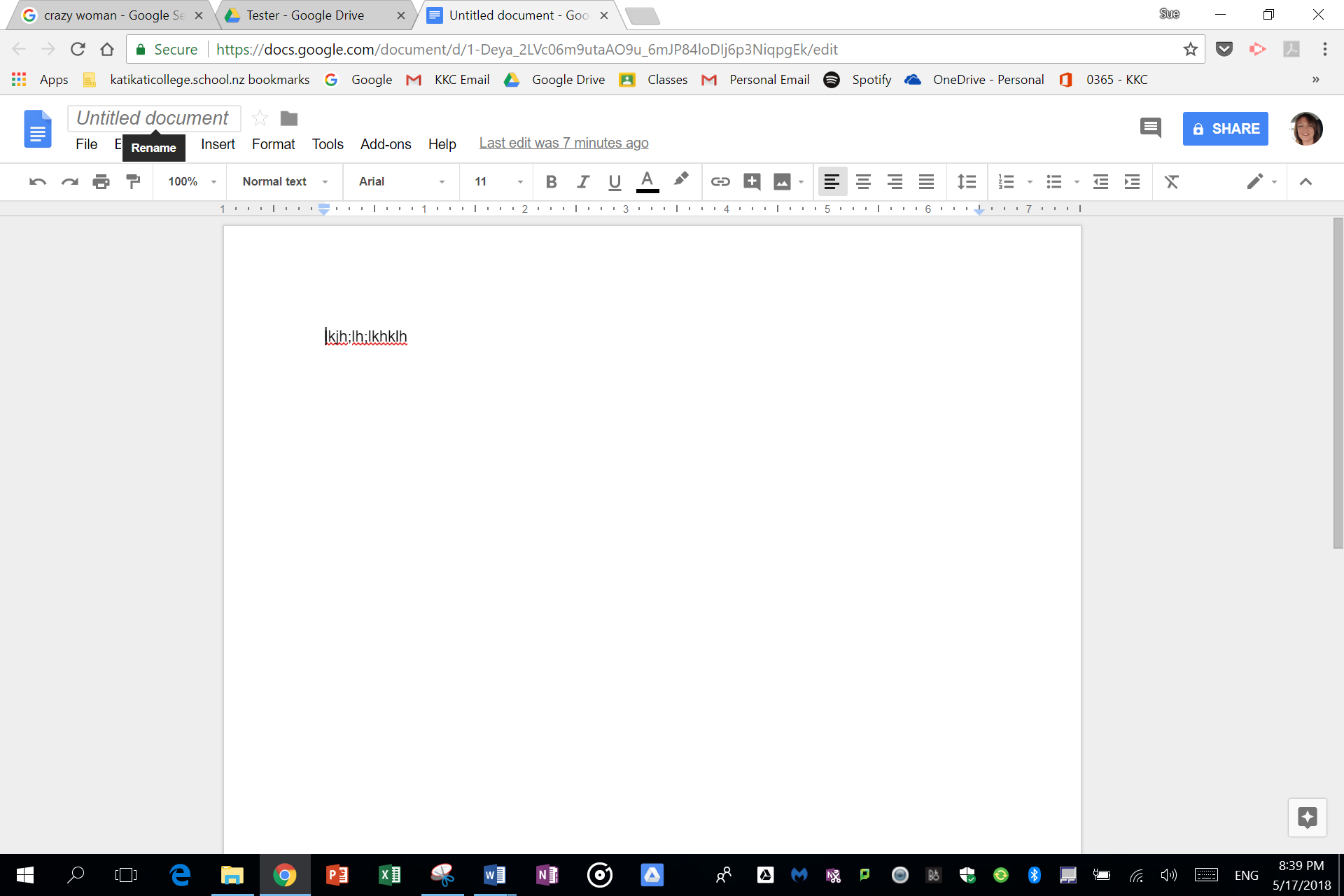 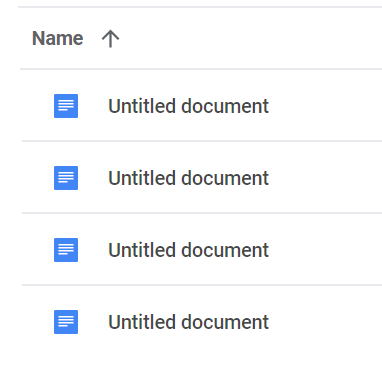 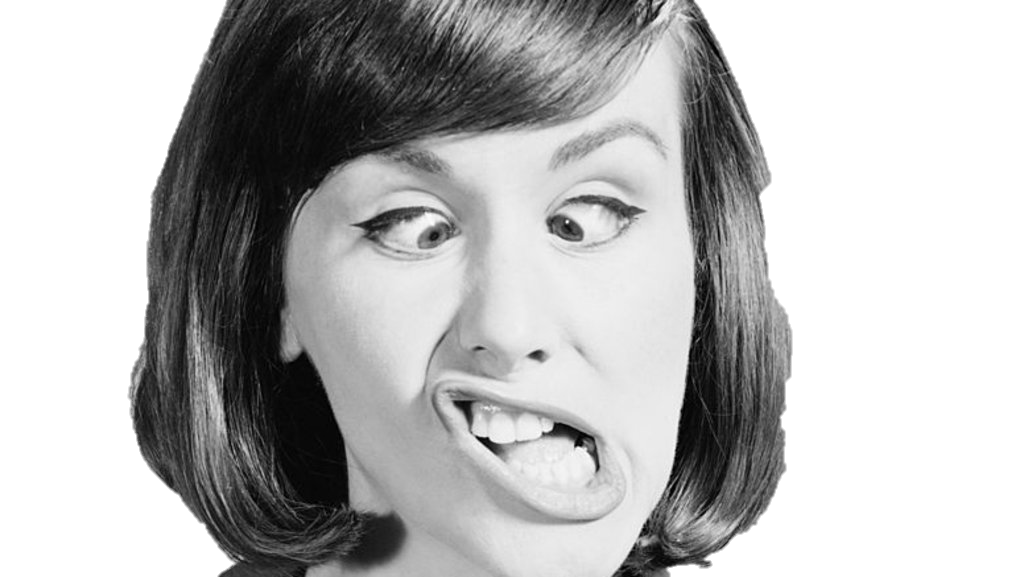 Ready for feedback?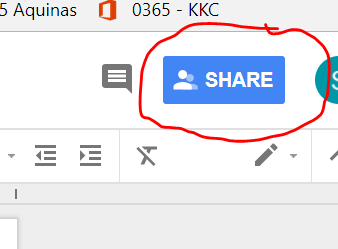 Hit SHAREI get an email to say you’re ready and waiting!Submitting FINAL?Hit SHARE.Add a quick note to say it’s your final.Look out for my reply to say I have received it!!Note, from here I will make a copy and save it in my own folder to mark from there.  I will later share that marked copy with you.Final work is marked and returned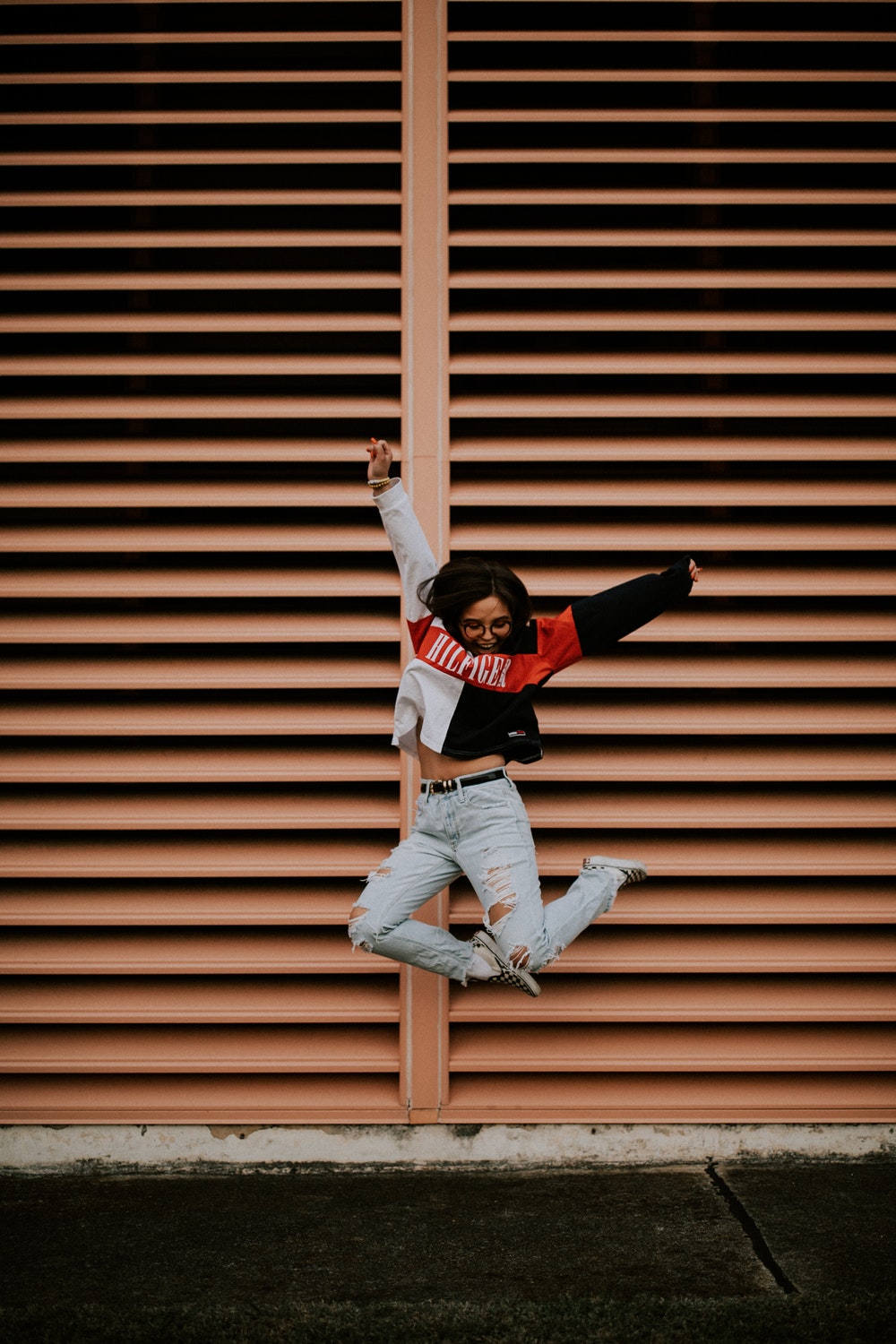 Find it in your ‘English Work’ folder as a copy of your original document. To move a document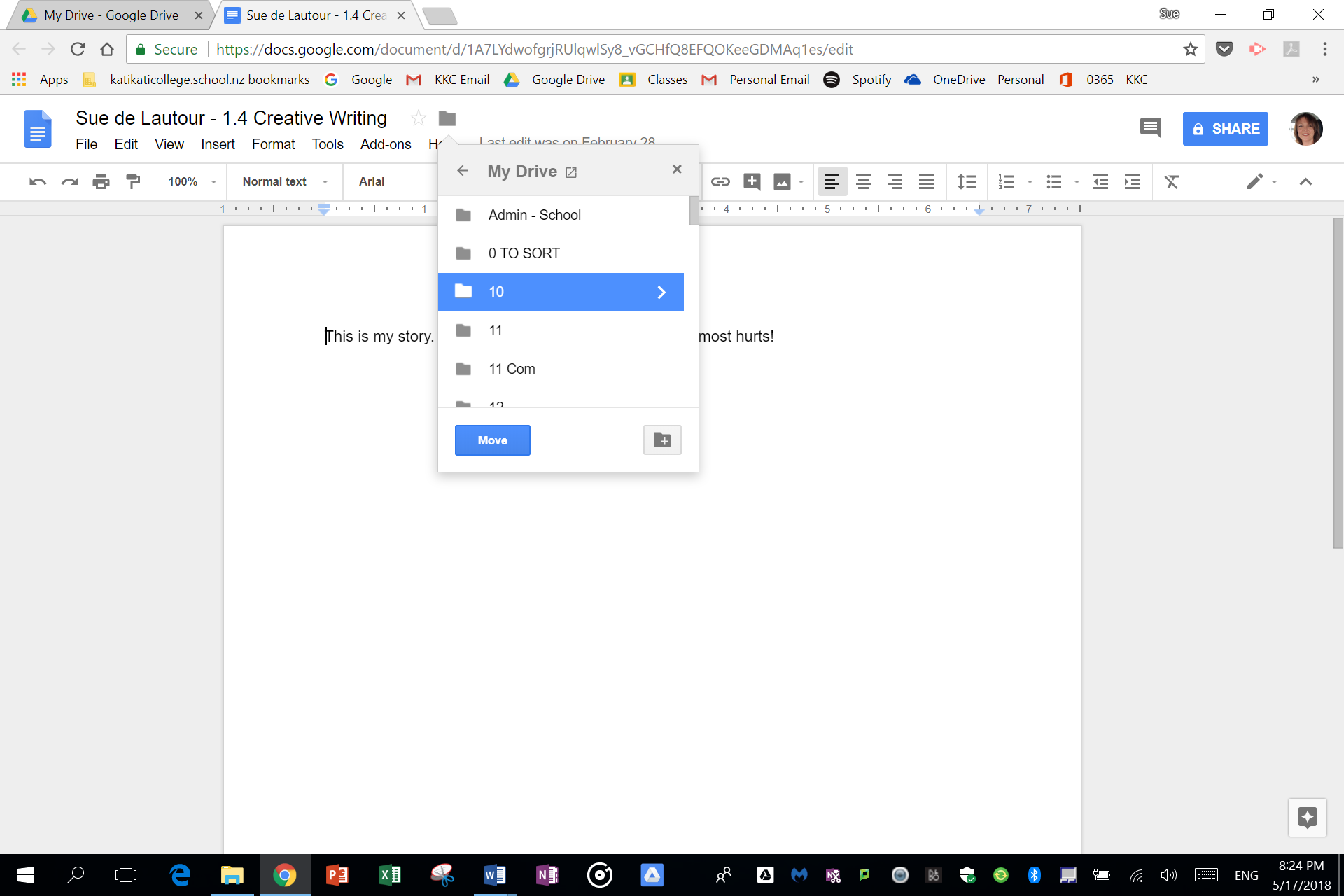 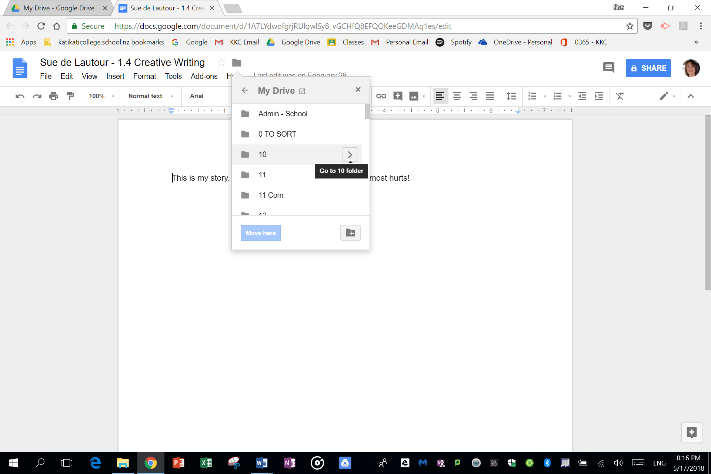 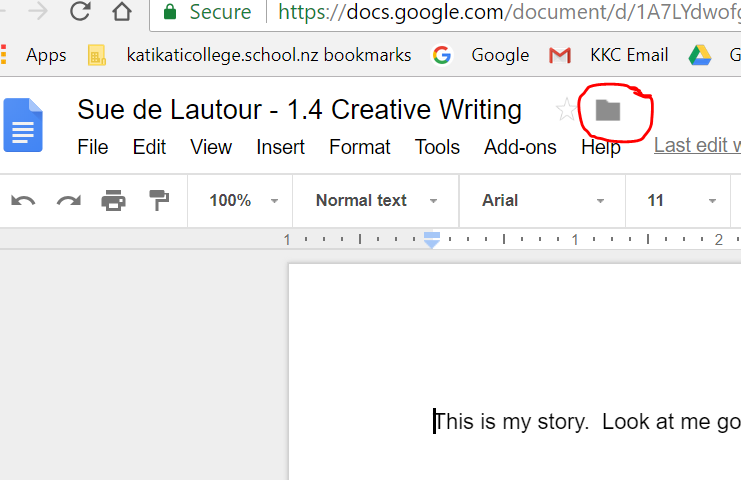 